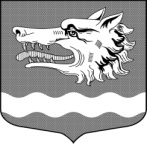 Администрация муниципального образования Раздольевское сельское поселение муниципального образования Приозерский муниципальный район Ленинградской областиПОСТАНОВЛЕНИЕ 30 октября 2017 года                                                                                   № 191В соответствии с Федеральным законом от 06.10.2003 № 131-ФЗ «Об общих принципах организации местного самоуправления в Российской Федерации», постановлением Правительства РФ от 10.02.2017 № 169 «Об утверждении правил предоставления и распределения субсидий из федерального бюджета бюджетам субъектов РФ на поддержку  государственных программ субъектов РФ и муниципальных программ формирования современной городской среды», Уставом МО Раздольевское сельское поселение, в целях улучшения инфраструктуры муниципального образования, вовлечения жителей в благоустройство дворовых территорий и общественных пространств, администрация МО Раздольевское сельское поселение ПОСТАНОВЛЯЕТ:1. Утвердить Порядок разработки, обсуждения, согласования и утверждения дизайн-проекта благоустройства дворовой территории многоквартирных домов, общественных  территорий, расположенных на территории муниципального образования Раздольевское сельское поселение, согласно приложению.2. Опубликовать настоящее постановление в средствах массовой информации и на сайте муниципального образования www.раздольевское.рф. 3. Постановление вступает в силу с момента его официального опубликования. 4. Контроль за выполнением настоящего постановления оставляю за собой. Глава администрации                                                                         А.Г.СоловьевШехмаметьева А.Ш.,(813) 79-66-718Разослано: дело-2, прокуратура-1.Порядок разработки, обсуждения, согласования и утверждения дизайн-проекта благоустройства дворовой территории многоквартирных домов, общественных  территорий, расположенных на территории муниципального образования Раздольевское сельское поселениеОбщие положения.1.1. Настоящий Порядок регламентирует процедуру разработки, обсуждения и согласования заинтересованными лицами дизайн-проекта благоустройства дворовой территории многоквартирных домов, общественных территорий, расположенных на территории муниципального образования Раздольевское сельское поселение, а также их утверждение в рамках реализации муниципальной программы «Формирование современной городской среды» (далее – Порядок). 1.2. Под дизайн-проектом понимается графический и текстовый материал, включающий в себя 3D визуализированное изображение дворовой территории или территории общего пользования, представленный в нескольких ракурсах, с планировочной схемой, фотофиксацией существующего положения, с описанием работ и мероприятий, предлагаемых к выполнению (далее – дизайн проект).Содержание дизайн-проекта зависит от вида и состава планируемых к благоустройству работ. Это может быть как проектная, сметная документация, так и упрощенный вариант в виде изображения дворовой территории или территории общего пользования с описанием работ и мероприятий, предлагаемых к выполнению.1.3. К заинтересованным лицам относятся: собственники помещений в многоквартирных домах, собственники иных зданий и сооружений, расположенных в границах дворовой территории и (или) территории общего пользования, подлежащей благоустройству (далее – заинтересованные лица).2. Разработка дизайн-проектов2.1. Разработка дизайн-проекта в отношении дворовых территорий многоквартирных домов, расположенных на территории муниципального образования и территорий общего пользования осуществляется в соответствии с Правилами благоустройства территории муниципального образования Раздольевское сельское поселение, требованиями Градостроительного кодекса Российской Федерации, а также действующими строительными, санитарными и иными нормами и правилами.	2.2. Разработка дизайн-проекта осуществляется заинтересованными лицами в течение одного месяца со дня принятия решения о включении дворовой территории в муниципальную программу «Формирование комфортной городской среды» муниципального образования Раздольевское сельское поселение.	2.3. Разработка дизайн-проекта благоустройства дворовой территории осуществляется с учетом минимальных и дополнительных перечней работ по благоустройству дворовой территории. Нормативная (предельная) стоимость (единичные расценки) работ по благоустройству дворовых территорий, входящих в минимальный и дополнительный перечни утверждается нормативным правовым актом администрации муниципального образования Раздольевское сельское поселение в соответствии с нормативным правовым актом отраслевого органа исполнительной власти Ленинградской области, ответственного за реализацию приоритетного проекта «Формирование комфортной городской среды» и утвержденных протоколом общего собрания собственников помещений в многоквартирном доме, в отношении которой разрабатывается дизайн-проект благоустройства.3. Обсуждение, согласование и утверждение дизайн-проекта	3.1. В целях обсуждения, согласования и утверждения дизайн-проекта благоустройства дворовой территории многоквартирных домов администрация муниципального образования Раздольевское сельское поселение уведомляет уполномоченное лицо, которое вправе действовать в интересах всех собственников помещений в многоквартирном доме, придомовая территория которого включена в адресный перечень дворовых территорий проекта программы (далее – уполномоченное лицо), о готовности дизайн-проекта в течение 1 рабочего дня со дня изготовления дизайн-проекта. 	3.2. Уполномоченное лицо обеспечивает обсуждение, согласование дизайн-проекта благоустройства дворовой территории многоквартирных домов, для дальнейшего его утверждения в срок, не превышающий трех рабочих дней.	3.3. Утверждение дизайн-проекта благоустройства дворовой территории многоквартирного дома, общественной территории осуществляется администрацией муниципального образования путём издания постановления администрации в течение двух рабочих дней со дня согласования дизайн-проекта дворовой территории многоквартирных домов уполномоченным лицом.	3.4. Дизайн-проект на благоустройство дворовой территории утверждается и хранится в администрации муниципального образования Раздольевское сельское поселение, электронный образ дизайн-проекта направляется в отраслевой орган исполнительной власти Ленинградской области, ответственный за реализацию приоритетного проекта «Формирование комфортной городской среды».	3.5. Дизайн-проект на благоустройство территории общего пользования утверждается в одном экземпляре и хранится в администрации муниципального образования Раздольевское сельское поселение.         Об  утверждении  Порядка  разработки, обсуждения,   согласования  и  утверждения  дизайн-проекта   благоустройства  дворовой территории         многоквартирных      домов, общественных  территорий,  расположенных на территории муниципального образования Раздольевское сельское поселениеПриложение к постановлению администрации МО Раздольевское сельское поселение от 30 октября 2017 года № 191